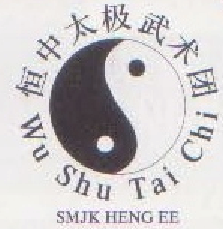 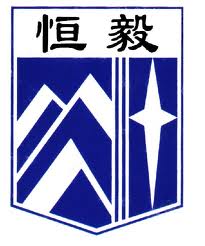               恒中太极武术团                                 WUSHU TAI CHISEKOLAH MENENGAH JENIS KEBANGSAAN HENG EE                 99 Jalan Hamilton, 11600 Pulau Pinang                           No Telefon : 04-2824402Minit Mesyuarat Agong Wushu Tai Chi Tahunan 2020Tarikh       : 25 Julai 2020Masa         : 10:30 pagi – 11:30 pagiTempat     : Google MeetKehadiran : 107Dicatatkan oleh,								        Disahkan oleh,	 (Er Pei Han)							 	             (Pn Lee Ai Ly)Setiausaha Wushu Tai Chi						                           Guru PenasihatSMJK Heng EeBil.AgendaTindakan1.Ucapan PengerusiPengerusi mengalu-alukan kehadiran guru-guru penasihat ke mesyuarat agong kali ini. Penasihat mengucapkan ribuan terima kasih kepada guru-guru penasihat atas kerjasama mereka.Makluman2.Membentangkan dan mengesahkan minit mesyuarat yang lalu.Minit yang lalu dibentangkan oleh Pengerusi, Jackie Goh Jia Yi (5S2). Lee Xin Mei (5S2) mencadangkan minit tersebut dan disahkan serta disokong oleh Chong Kai Xin (5S3).Pengerusi3.Membentangkan dan megesahkan laporan tahunan.Laporan tahunan dibentangkan oleh Setiausaha, Er Pei Han (5S2).Yeoh Jun Xiu (5A1) mencadangkan laporan tersebut dan disahkan serta disokong oleh Lim Shin Lu (5M2).Setiausaha4.Membentangkan dan mengesahkan laporan kewangan.Nicholas Yeap Yong Jien (5S7) membentangkan laporan tersebut. Laporan tersebut disahkan oleh Khor Theen Suen (5M1) dan disokong oleh Er Pei Han (5S2). Bendahari5.Pemilihan AJK Tahun 2020/20215.1 Pengerusi                                         : Phoon Hao Yeng (4S1)5.2 Naib Pengerusi                                : Kelvin Yeoh Chin Keong (4S3)                                                                 Joey Lee Rou Yi (4S1)                                                                 Lim Ting Ting (4E1)                                                                 Lim See Ting (3A)5.3 Naib Pengerusi dan Ketua Seksyen : Lim Peng Peng (4E1)                                                                  Cheah Ui Zhe (4S1)                                                                 Teng Kai Shen (4E2)5.4 Setiausaha                                        : Loo Tse Qing (4S3)5.5 Naib Setiausaha                               : Tan Lay Hong (3D)                                                                 Yeoh Sin Yin (3G)                                                                 Tan Nian Yee (2D)5.6 Bendahari                                         : Swee Jing Yi (3C)5.7 Naib Bendahari                                : Choo Chen Chuin (3C)                                                                 Tan Ling Shuang (3E)                                                                 Phuah Jing Wen (2D)5.8 Juruaudit                                           : Lim Cheah Rou (3E)5.9 Ketua AJK                                        : Felisa Chin Sze Min (4S3)        5.10 AJK                                                 : Siow Jing Yu (3C)                                                                  Ong Yong Rong (3C)                                                                  Yeoh Jian Feng (3E)                                                                  Wee Sing Yee (3H)                                                                  Ooi Wei Shan (3G)                                                                  Joey Soo Hoo Gui Xin (3H)                                                                  Loo Tse Hui (2B)                                                                 See Yeong Shen (1A)                                                                 Lim Wen Kai (1K)Semua guru penasihat dan semua ahli6.Pemilihan Juruaudit6.1 Juruaudit : Lim Cheah Rou (3E)Semua guru penasihat dan semua ahli7.Membahaskan usul-usul yang diterima7.1 Yuran tahunan dan bayaran jurulatih tidak dikumpul7.2 Majlis perpisahan tidak diadakan7.3 Hadiah-hadiah kecil akan diberikan kepada ahli-ahli Tingkatan 5, ahli-ahli jawatankuasa, guru penasihat dan ahli biasa yang telah melibatkan diri dalam mesyuarat agong tahunan.Makluman8.Ucapan PenutupPengerusi